TOWN OF FRANKFORDMONTHLY COUNCIL MEETINGMAY 2, 20227:OOpmMeeting Called to Order Pledge of Allegiance/Honor of Veterans and Public Servant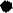 Motion to approve the Agenda with any additions and deletionsPresentation and Approval of minutes:        April 4, 2022- Monthly Council Meeting        April 4, 2022- Executive SessionREPORT OF TOWNS DEPARTMENTS:TreasurerTown ClerkMaintenancePolice DepartmentOLD BUSINESS:Discuss Financial PolicyDiscuss American Rescue Plan   NEW:Discuss and Review sealed bids for Sale of Town PropertyCOMMITEE MEETINGS AND REPORTS:Charter and Ordinance CommitteeFire Hazard CommitteeMaintenance Building CommitteeHistorical Committee Envision of FrankfordEXECUTIVE SESSION:Discuss PersonnelCITIZENS PRIVILEGE: Comments and suggestions from anyone in attendancePursuant to 29 Del.C.Section 10004 (2) Agenda items as listed may not be considered in sequence. This agenda is subject to change include additional items including Executive Sessions or the deletion of items including Executives Sessions, which arise at the time of the meeting.POSTED: April 25, 2022